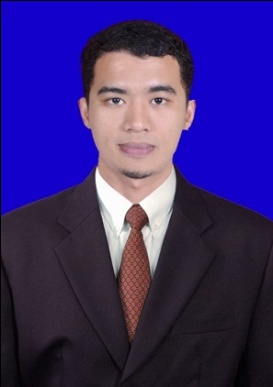 Data PribadiPendidikan TerakhirPendidikan FormalPendidikan InformalKeahlian Dan Kemampuan* Kemampuan Bahasa			: B.Indonesia, B.Inggris                                            * Kemampuan Komputer 		: MS Word, MS Excel, MS PowerPoint,  						  Internet, Corel Draw, dan Photosop.* Kemampuan Organisasi		: Mampu bekerjasama dalam tim,   					  Mampu bersosialisasi dengan baik,                                                              Mampu bekerja di bawah tekanan,                                                              Memiliki daya adaptasi yang tinggi,                                                               Menyukai tantangan                                                              Memiliki keinginan untuk mengembangkan diriSeminar Kuliah umum “Kewirausahaan”Seminar Internasional “Biochemistry for Our Life”Seminar Nasional “Pelatihan Jurnalistik-Metro TV on Campus”Seminar Nasional “Lentera Jiwa- Kick Andy”Seminar Ilmiah “ One day seminar in Microbiology and Biotechnology”OrganisasiKepengurusanPengurus HIMKA (Himpunan Mahasiswa Kimia) Universitas Andalas sebagaiStaff Bidang Pengembangan Sumber Daya Manusia  periode 2011 – 2012Koordinator Bidang Dana dan Usaha periode 2012-2013Dewan Pengawas Pengurus Dana dan Usaha periode 2013-2014KepanitiaanPanitia Latihan Dasar Kepemimpinan dan Manajemen Mahasiswa Tingkat Dasar 2011 Ketua Panitia Kegiatan Kuliah Lapangan Jurusan Kimia Fakultas MIPA Universitas Andalas Tahun 2012.Panitia Lomba Kimia 18 se-Indonesia Tahun 2014Instruktur Kegiatan Kuliah Lapangan dan Pengabdian Masyarakat Jurusan Kimia Fakultas MIPA Universitas Andalas Tahun 2014Demikian daftar riwayat hidup ini saya buat dengan sebenarnya.Tempat/ Tgl Lahir:Tanjung Balai Karimun /  9 Maret 1992Agama:IslamAlamat Lengkap:Jln. Telaga Harapan,Sungai Lakam,Kab. KarimunJenis Kelamin:Laki – lakiKewarganegaraan:IndonesiaStatus Perkawinan:Belum MenikahHobi:Olahraga, Travelling, Bermain MusikJurusan	  :    KimiaFakultas	  :    Matematika dan Ilmu Pengetahuan AlamUniversitas	  :    Universitas AndalasIPK	  :    2,98 ( Dua Koma Sembilan Delapan ) Skala 4,00Predikat	  :    MemuaskanLama Study	  :    4 Tahun 6 BulanGelar Akademik        :    S.Si ( SARJANA SAINS )2010 – 2015:Universitas Andalas Padang – Sumatera BaratUniversitas Andalas Padang – Sumatera BaratUniversitas Andalas Padang – Sumatera Barat2007– 2010:SMA N 1 Karimun – Kepulauan RiauSMA N 1 Karimun – Kepulauan RiauSMA N 1 Karimun – Kepulauan Riau2004 – 2007:SMP Muhammadiyah Karimun - Kepulauan RiauSMP Muhammadiyah Karimun - Kepulauan RiauSMP Muhammadiyah Karimun - Kepulauan Riau1998 – 2004:SD Muhammadiyah Karimun - Kepulauan RiauSD Muhammadiyah Karimun - Kepulauan RiauSD Muhammadiyah Karimun - Kepulauan Riau20102010: BAKTI Unand  : Magang UKM Pandekar2010: Latihan Kepemimpinan Manajemen Mahasiswa (LKMM)2012  Tingkat Dasar: Kuliah Kerja Nyata di Sitanang, Kecamatan  Ampek Nagari, Kabupaten Agam, Sumatera BaratHormat SayaMuhammad Arief Ramdhani, S.Si